Форма градостроительного плана земельного участкаРеконструкция здания «Гаража автомобильного» в здание «Пожарного депо на 2 выезда» сельского поселения «село Манилы» Пенжинского района, Камчатского края»Градостроительный план земельного участка№Градостроительный план земельного участка подготовлен на основании:Постановление Администрации сельского поселения «село Манилы»: от 02.02.2016 года  № 07 «Об утверждении схемы расположения участка на КПТ»; от 17.06.2016 года № 39 «Об утверждении проекта межевания территории № 28/16-ПМТ от 31.05.2016 года»Местонахождение земельного участка: Камчатский край(субъект Российской Федерации)Пенжинский район(муниципальный район или городской округ)	с. Манилы	.(поселение)Кадастровый номер земельного участка  82:04:000005:ЗУ1Описание местоположения границ земельного участка :  Земельный участок в границах сельского поселения «село Манилы» находящийся примерно в  по направлению на северо-запад,  от выбранного ориентира, нежилого здания ДЭС-4 АО «ЮЭСК» расположенного за пределами участка.  Адрес ориентира: Камчатский край, Пенжинский район, с. Манилы, ул. Торговая 3б.Площадь земельного участка  1160 м.кв.                                                                             Описание местоположения проектируемого объекта на земельном участке
(объекта капитального строительства) - Камчатский край, Пенжинский р-он, с. Манилы, ул. ТорговаяПлан подготовлен Линков Лев Михайлович-Глава сельского поселения «село Манилы»(ф.и.о., должность уполномоченного лица, наименование органа или организации)Представлен  Администрацией сельского поселения «село Манилы» 20.06.16 г.                (дата)         Утвержден:  Постановлением Администрации сельского поселения «село Манилы» № 41 от «20» июня 2016г «Об утверждении градостроительного плана земельного участка 82:04:000005:ЗУ1»1. Чертеж градостроительного плана земельного участка и линий градостроительного регулирования 1Чертеж градостроительного плана земельного участка разработан на топографической основе в масштабе (дата)ООО «Камчатская Кадастровая Компания»  кадастровый инженер – Тихонова Ю.Н.(наименование кадастрового инженера)Чертеж градостроительного плана земельного участка разработанмай 2016 года ООО «Камчатская Кадастровая Компания»(дата, наименование организации)2. Информация о разрешенном использовании земельного участка, требованиях к назначению, параметрам и размещению объекта капитального строительства «Правила землепользования и застройки сельского поселения «село Манилы» утверждены Решением Совета депутатов сельского поселения «село Манилы» от 17 ноября 2011 года № 52.2.2. Требования к назначению, параметрам и размещению объекта капитального строительства на указанном земельном участке. Назначение объекта капитального строительства	Назначение объекта капитального строительства: № 1 объект «Реконструкция здания «Гараж автомобильный» в здание «Пожарного депо на 2 выезда» сельского поселения «село Манилы» Пенжинского района, Камчатского края»2.2.1. Предельные (минимальные и (или) максимальные размеры земельных участков и объектов капитального строительства, в том числе площадь:2.2.2. Предельное количество этажей 2 или предельная высота зданий, строений, сооружений____м кв.2.2.3. Максимальный процент застройки 70 % 2.2.4. Иные показатели:Фактическое использование земельного участка:  используетсяИнформация о технических условиях подключения объектов капитального строительства к сетям инженерно-технического обеспечения:На подключение к электрическим сетям:Выданы 03.03.2016 года №41-10/04-040В Акционерным Обществом «Южные электрические сети Камчатки»На подключение к системам теплоснабжения: нетНа подключение к системам водоснабжения:Выданы 24 сентября 2014 №03-19/04-033ХВ Акционерным Обществом «Южные электрические сети Камчатки» При изменении разрешенных параметров объекта капитального строительства в обязательном порядке получить новые технические условия.2.2.5. Требования к назначению, параметрам и размещению объекта капитального строительства на указанном земельном участке 3.Информация о расположении в границах земельного участка объектах капитального строительства и объектах культурного наследия3.1 Объекты капитального строительства   отсутствуют 3.2. Объекты, включенные в единый государственный реестр объектов культурного наследия (памятников истории и культуры) народов Российской Федерации:  не имеется4. Информация о разделении земельного участка:  отсутствуетRU82511302-001М.П.20.06.2016 г./Л.М.Линков/(дата)(подпись)(расшифровка подписи)Масштаб: 1:5000Площадь земельного участка:1160 кв. м.Местоположение:Участок находится примерно в  по направлению на северо-запад от  выбранного ориентира, нежилого здания ДЭС-4 АО «ЮЭСК» расположенного за пределами участка.  Адрес ориентира: Камчатский край, Пенжинский район, с. Манилы, ул.Торговая 3бКадастровый №:82:04:000005:712Разрешенное использование:Пожарные части, пожарные депо. Назначение: Реконструкция здания «Гаража автомобильного» в здание «Пожарного депо на 2 выезда» сельского поселения «село Манилы» Пенжинского района, Камчатского края»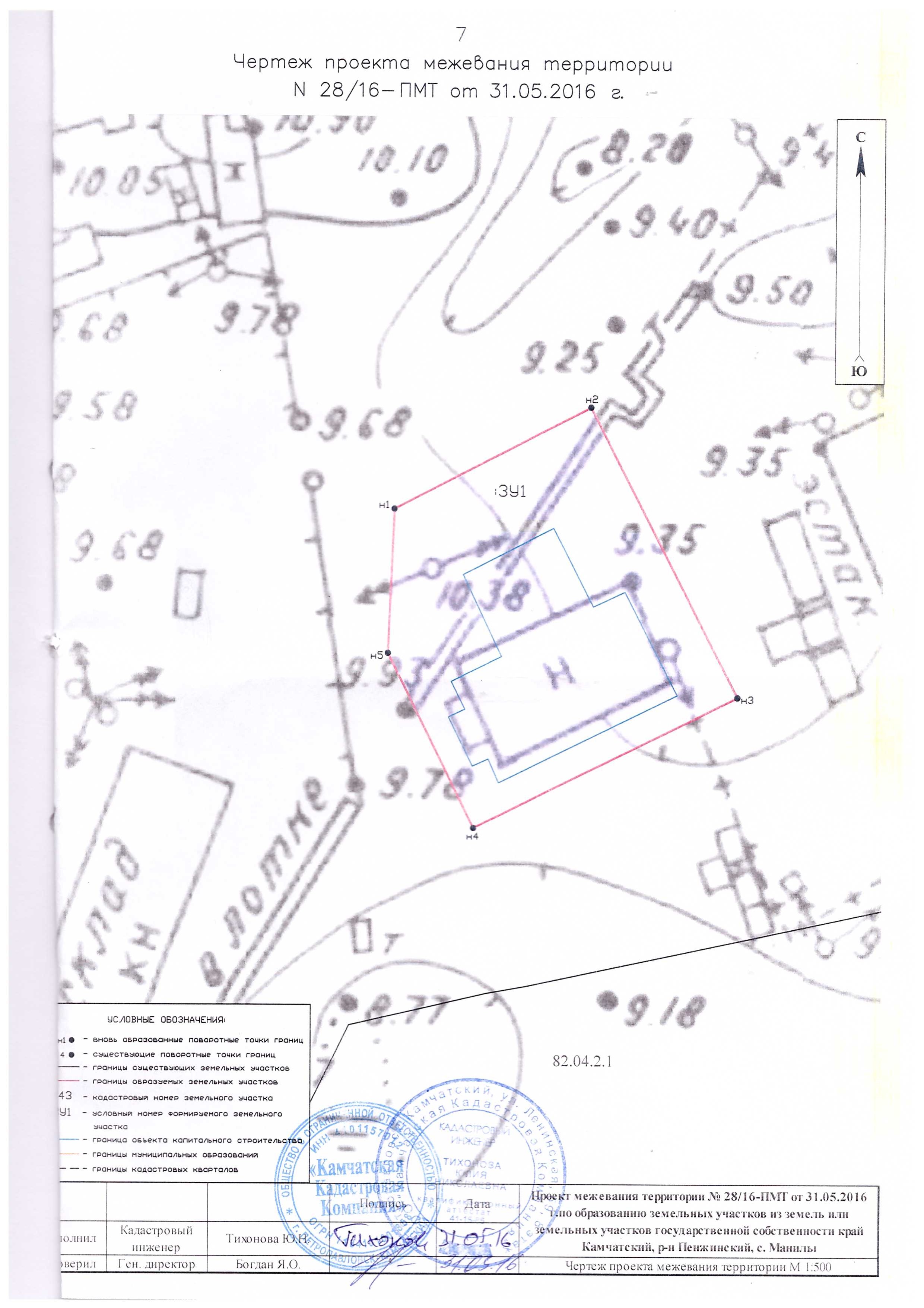 УСЛОВНЫЕ ОБОЗНАЧЕНИЯ:   *       - вновь образованные точки границ      - существующие точки границн1#  - земельный участок образованный из         земель  госсобственности11 • - граница земельного участка на            кадастровом учете:ЗУ1 - проектная граница земельного           участка(1:5000), выполненной31.05. 2016 г..Кадастровый номер земельного участка согласно чертежу градостроитеьного плана1.Длина метров2.Ширина метров3.Полоса отчуждения 4.Озранные зоны5.Площадь земельного участка, га6.Номер объекта кап. Строительства 7.Предельные размеры земельного участка кВ.м7.Предельные размеры земельного участка кВ.м8.Площадь объекта кап. Строительства кВ.мКадастровый номер земельного участка согласно чертежу градостроитеьного плана1.Длина метров2.Ширина метров3.Полоса отчуждения 4.Озранные зоны5.Площадь земельного участка, га6.Номер объекта кап. Строительства Максмин8.Площадь объекта кап. Строительства кВ.м82:04:000005:7120,11601160011600